Factorize--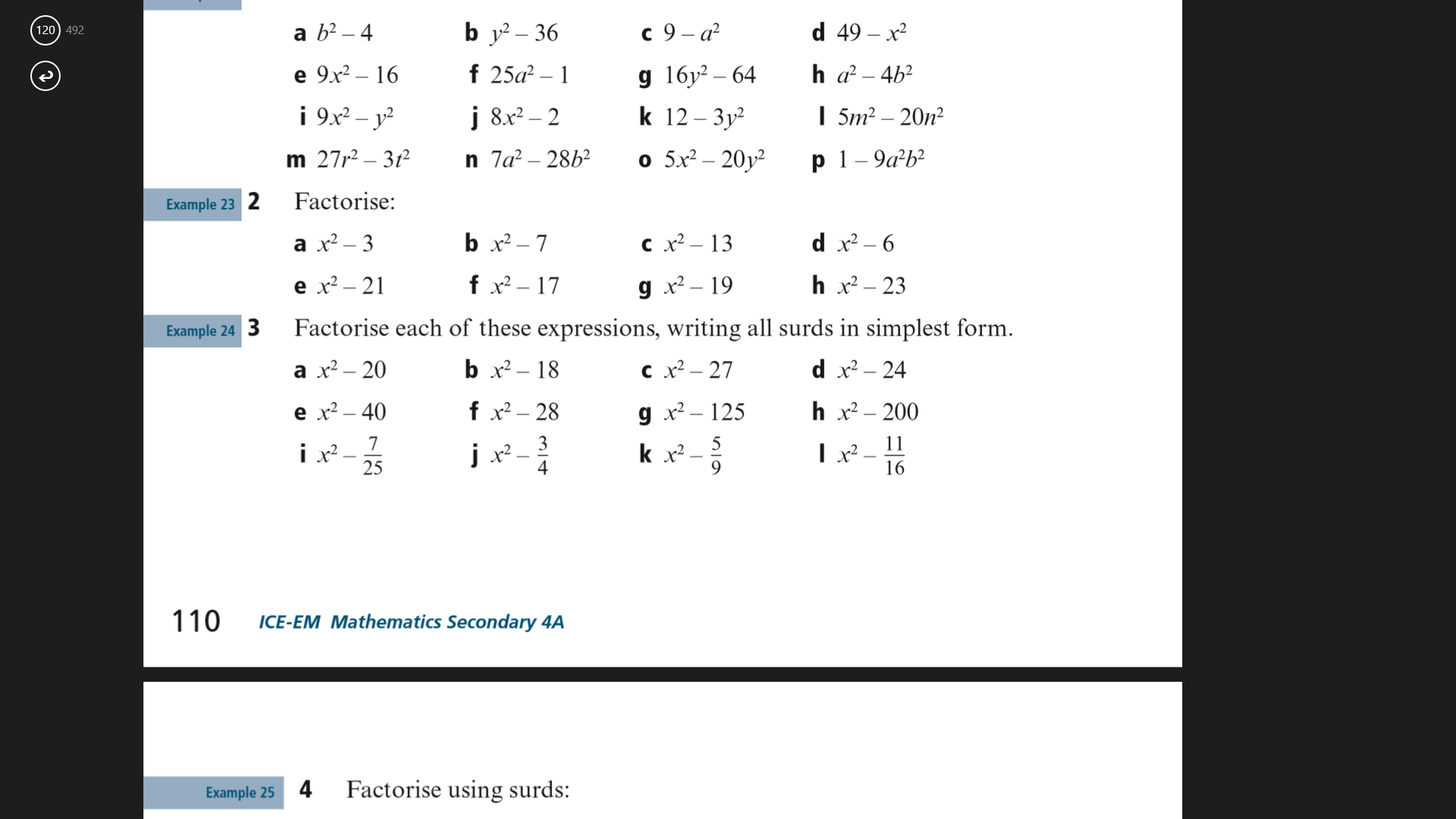 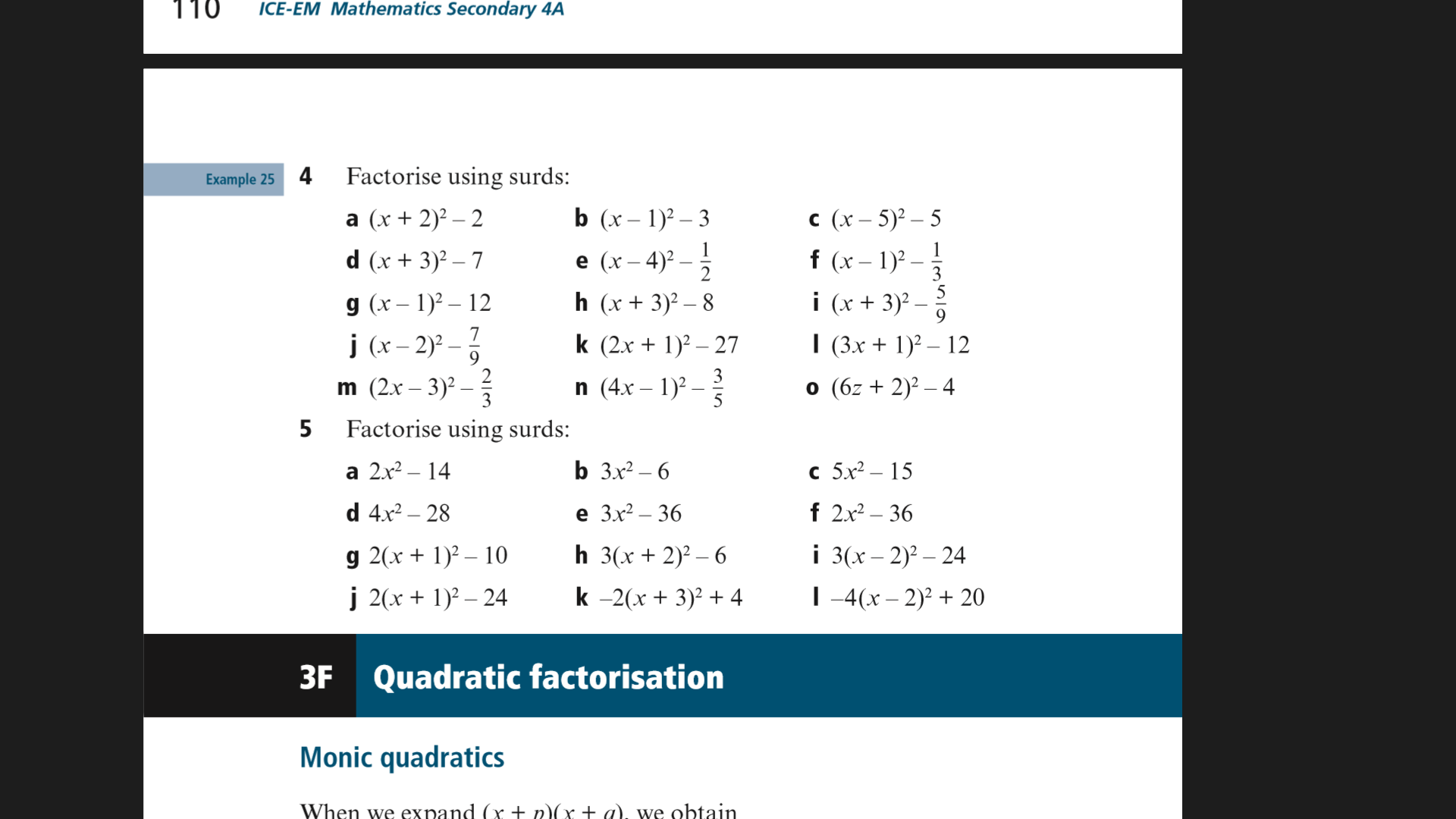 